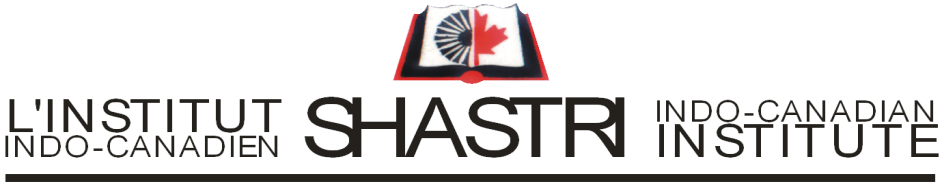 Employer’s Endorsement FormSPDG

To be submitted on official letterhead, dated, and signed by the competent authority (Vice- Chancellor / Registrar /Dean/ Principal /Director /Head of the Department)I (name of the Competent Authority) hereby give permission to my employee apply under Shastri Programme Development Grant (SPDG)name of candidate_______________________________________________________ date of birth_____________________________________________________________ position/designation of the candidate_________________________________________  employed since month / year_______________________________________________I declare thatI am available to answer questions concerning the application of this candidate; The information provided in this letter and attachment is true and correct. Employer’s Comments: 				Employer's Signature:		Date: 							Name:Official Seal: 						Designation: